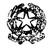 ISTITUTO COMPRENSIVO STATALE “GANDHI”Via Mannocci  n°23G - 59100    PRATO -  Tel. 0574- 815490 – Fax 0574-663062Sede del Centro Territoriale di Supporto – Prato www.gandhiprato.edu.it  -poic81400p@.istruzione.it PEC: POIC81400P@pec.istruzione.itCod. Ministeriale POIC81400P – Cod. Fisc. 840092504851               BES  (Cfr. scheda BES da compilare; con o senza PDP per BES)               DSA  (Diagnosi con PDP per DSA, ai sensi della L.170/10)                ADHD, DOP, Borderline cognitivo, altri disturbi evolutivi specifici  (Diagnosi con PDP e/o con relazione sanitaria)               DIFFICOLTÀ LINGUISTICHE  (Inserimento nel Laboratorio di Italiano L2 e/o laboratorio di facilitazione linguistica,  con PPT)               DISABILITÀ  (Certificazione con PEI, ai sensi della L. 104/92)TEAM DOCENTI(Scuola infanzia)____________________________________________________________SCUOLA INFANZIA  _______________________PROSPETTO RIEPILOGATIVO RILEVAZIONI ALUNNI CON BESTEAM DOCENTINOVEMBRE 2022SCUOLA INFANZIA  _______________________PROSPETTO RIEPILOGATIVO RILEVAZIONI ALUNNI CON BESTEAM DOCENTINOVEMBRE 2022SCUOLA INFANZIA  _______________________PROSPETTO RIEPILOGATIVO RILEVAZIONI ALUNNI CON BESTEAM DOCENTINOVEMBRE 2022SEZIONEALUNNOTIPO DI RILEVAZIONE1EVENTUALE DOCUMENTO